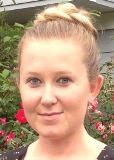 Candace M. RutledgeYEOSU, SOUTH KOREAProfessional ExperienceSEPTEMBER 2012-PRESENT		KANG CHELSU ACADEMY	YEOSU, SOUTH KOREA•	Teaching English as a second language to elementary and middle school aged children, with some experience teaching adults.	•	Select my student’s books and make my own lesson plans.	•	Evaluate my students monthly.	•	Work closely with my co-teacher at assessing classroom discourse and 		improving upon it as needed.	•	Experience teaching adults English as a second language	•	Passionate about engaging students and integrating technology into lesson 			plans.•	Highly motivated to provide quality education and promote student/school success. SEPTEMBER 2011-AUGUST 2012      SUBSTITUTE TEACHER        ATHENS-CLARKE-COUNTY: •	Experience working with children of all ages, pre-kindergarten to adult.	•	Ability to follow lesson plans.	•	Proficiency with at-risk and special needs students.	•	Involved with formal and informal learner assessment.	•	Comfortable and adept at classroom management/discipline.	•	Passionate about engaging students and integrating technology into lesson 	plans.•	Highly motivated to provide quality education and promote student/school 	success. 	•	American Red Cross Infant and Adult CPR and First Aid certified.AUGUST 2009-MAY 2012     FREELANCE TUTOR	UGA AND LHS:•	Tutored various students ranging from high school to college 				undergraduates.•	I specialize in subjects such as English, Mythology, History, and Art History.	•	Provided assistance editing and re-writing academic papers.	•	Assisted students with test and special project preparation. 	•	Instilled organizational skills and punctuality in students.Education120hr TEFL Certificate, 2014BA in Anthropology from the University of Georgia, with minors in Women’s Studies and Classical Culture. Athens, GA.High School Diploma from Loganville High School. Loganville, GA.